           ҠАРАР                                                                       ПОСТАНОВЛЕНИЕ18 март  2015 йыл                                № 27                      от 18  марта 2015 годаОб утверждении Положения об органе по контролю в сфере размещения заказов для муниципальных нужд сельского поселения Ирсаевский сельсовет муниципального района Мишкинский район Республики Башкортостан	В соответствии с Федеральным законом от 21.07.2005 г. № 94-ФЗ «О размещении заказов на поставки товаров, выполнение работ, оказание услуг для государственных и муниципальных нужд», в соответствии со ст.14 Федерального закона от 06 октября 2003 года №131-ФЗ «Об общих принципах организации местного самоуправления в российской Федерации», руководствуясь Уставом сельского поселения Ирсаевский сельсовет, в целях осуществления контроля за соблюдением законодательства Российской Федерации о размещении заказов, в соответствии с Порядком формирования, размещения, исполнения и контроля за исполнением муниципального заказа ПОСТАНОВЛЯЮ 1. Утвердить Положения о порядке формирования сводного реестра муниципальных нужд сельского поселения Ирсаевский сельсовет муниципального района Мишкинский район Республики Башкортостан (прилагается).	2. Обнародовать настоящее постановление на информационном стенде администрации сельского поселения Ирсаевский сельсовет по адресу: д.Ирсаево, ул.Школьная, д.23. Настоящее постановление вступает в силу с момента подписания.
4.  Контроль исполнения настоящего постановления оставляю за собой.Глава сельского поселения                                  А.И.АндрияноваПриложение к постановлению главы сельского поселения Ирсаевский сельсовет       от 18 марта 2015 года № 27Положение об органе по контролю в сфере размещения заказов для муниципальных нужд сельского поселения Ирсаевский сельсовет муниципального района Мишкинский район Республики БашкортостанI. Общие положения1.1. Орган по контролю за размещением заказов для муниципальных нужд (далее – отдел) не является структурным подразделением администрации сельского поселения Ирсаевский сельсовет, утверждается постановлением главы сельского поселения. 1.2. Отдел не является юридическим лицом. 1.3. Отдел находится в непосредственной подчинённости главы сельского поселения Ирсаевский сельсовет.1.4. Деятельность отдела осуществляется в соответствии с Конституцией Российской Федерации, Федеральными законами, указами Президента Российской Федерации, постановлениями Правительства Российской Федерации, приказами и методическими рекомендациями Министерства экономического развития Российской Федерации, Министерства развития предпринимательства и торговли Республики Башкортостан и Министерства финансов Республики Башкортостан, законами Республики Башкортостан, указами Президента Республики Башкортостан, Уставом сельского поселения Ирсаевский сельсовет, постановлениями и распоряжениями главы сельского поселения Ирсаевский сельсовет, а также настоящим Положением.1.5. Отдел осуществляет свою деятельность во взаимодействии с уполномоченными на осуществление контроля в сфере размещения заказов федеральным органом исполнительной власти, органом исполнительной власти РБ, структурными подразделениями администрации муниципального района Мишкинский район Республики Башкортостан, администрацией сельского поселения, предприятиями, учреждениями и организациями.II. Основные задачи отдела2.1. Основными задачами отдела являются совершенствование системы, обеспечение гласности, прозрачности, эффективности и подконтрольности размещения заказов для муниципальных нужд и нужд бюджетных учреждений сельского поселения Ирсаевский сельсовет (далее - нужд заказчиков).III. Функции отдела	3.1. Разработка в соответствии с действующим законодательством проектов нормативных актов в сфере формирования, размещения и контроля за размещением заказов.3.2. Формирование прогноза объемов продукции, закупаемой для нужд заказчиков за счет средств местного бюджета и внебюджетных источников финансирования сельского поселения Ирсаевский сельсовет (далее - сводный прогноз объемов продукции сельского поселения Кайраковский сельсовет). 3.3. Формирование сводного плана-графика размещения муниципального заказа.3.4. Формирование сводной отчетности по муниципальному заказу сельского поселения Ирсаевский сельсовет.3.5. Проведение плановых проверок на основании плана проверок в соответствии с законодательством Российской Федерации и иных нормативных правовых актов Российской Федерации о размещении заказов.3.6. Рассмотрение жалоб и обращений участников размещения заказов.3.7. Проведение внеплановых проверок по жалобам участников размещения заказов и принятие решений, обязательных для исполнения субъектами проверки по размещению заказов в соответствии с действующим законодательством.3.8. Размещение информации о поступивших жалобах, принятых решениях по рассмотрению жалоб и по результатам плановых проверок на официальном сайте Российской Федерации в сети «Интернет» для размещения информации о размещении заказов (далее – официальный сайт РФ) в сроки, установленные законодательством.3.9. Проведение мониторинга формирования, размещения и исполнения муниципального заказа.3.10. Консультирование участников системы размещения заказов по вопросам в сфере размещения муниципального заказа.3.11. Систематизация, хранение и направление ненормативных правовых актов отдела в архив администрации муниципального района Мишкинский район РБ. IV. Права и обязанности отдела4.1. Отдел вправе:4.1.1. запрашивать и получать в установленном порядке необходимые для осуществления своих функций материалы и информацию от органов местного самоуправления, казенных, автономных и бюджетных учреждений муниципального района (далее – заказчики);4.1.2. осуществлять в установленном порядке плановые и внеплановые проверки в отношении заказчика, уполномоченного органа по размещению заказов, комиссии по размещению заказов, специализированной организации (далее – Субъект проверки) при размещении заказов на поставки товаров, выполнение работ, оказание услуг для нужд заказчиков сельского поселения Ирсаевский сельсовет;4.1.3. осуществлять плановые проверки в отношении одного заказчика, одного уполномоченного органа по размещению заказов, одной действующей на постоянной основе комиссии по размещению заказов не более чем один раз в шесть месяцев;4.1.4. осуществлять плановые проверки в отношении одной специализированной организации, одной комиссии по размещению заказов, за исключением указанных в подпункте 4.1.2. настоящего раздела Положения, не более чем один раз за период со дня размещения извещения о проведении торгов либо информации о проведении запроса котировок на официальном сайте до заключения муниципального контракта либо гражданско-правового договора, признания торгов несостоявшимися либо отклонения всех котировочных заявок;4.1.5. по результатам проведенных плановых и внеплановых проверок, а также в результате рассмотрения жалоб, и выявлении нарушений законодательства РФ и иных нормативных правовых актов о размещении заказов:4.1.5.1. выдать Субъекту проверки, в результате действий (бездействия) которых были нарушены права и законные интересы участников размещения заказа, обязательное для исполнения предписание об устранении таких нарушений в соответствии с законодательством Российской Федерации, в том числе об аннулировании торгов;4.1.5.2. инициировать обращение в суд, арбитражный суд с иском о признании размещенного заказа недействительным;4.1.5.3. приостановить размещение заказа до рассмотрения жалобы на действия (бездействие) Субъекта проверки по существу;4.1.6. привлекать в случае необходимости специалистов и (или) экспертов, для решения вопросов, входящих в компетенцию отдела в сфере размещения заказов.4.2. Отдел обязан рекомендовать главе сельского поселения Ирсаевский сельсовет:4.2.1. при выявлении в результате проведения плановых и внеплановых проверок факта совершения Субъектом проверки действия (бездействия) содержащего признаки административного правонарушения в течение 2-х рабочих дней со дня выявления такого факта передать информацию о совершении указанного действия (бездействия) и подтверждающие такой факт документы в уполномоченный на осуществление контроля в сфере размещения заказов федеральный орган исполнительной власти или в уполномоченный на осуществление контроля в сфере размещения заказов орган исполнительной власти РБ;4.2.2. при выявлении в результате проведения плановых и внеплановых проверок факта совершения Субъектом проверки действия (бездействия) содержащего признаки состава преступления в течение 2-х рабочих дней со дня выявления такого факта передать информацию о совершении указанного действия (бездействия) и подтверждающие такой факт документы в правоохранительные органы;4.2.3. в случае поступления информации о неисполнении Субъектом проверки вынесенных предписаний передать информацию об этом в уполномоченный орган на осуществление контроля в сфере размещения заказов федеральный орган исполнительной власти или в уполномоченный на осуществление контроля в сфере размещения заказов орган исполнительной власти РБ либо инициировать обращение в суд, арбитражный суд с требованием о понуждении совершить действия, соответствующие законодательству Российской Федерации; 4.2.4. не разглашать информацию, составляющую государственную, коммерческую, служебную, иную охраняемую законом тайну, полученную при осуществлении своих полномочий, за исключением случаев, предусмотренных федеральными законами.            V. Организация работы отдела5.1. Отдел возглавляет сотрудник, назначаемый на должность и освобождаемый от должности главой сельского поселения Ирсаевский сельсовет.5.2. Руководитель отдела:5.2.1. осуществляет руководство деятельностью отдела, дает поручения и указания, обязательные для исполнения работниками отдела, организует контроль за их исполнением;5.2.2. подписывает документы в пределах полномочий, переданных главой сельского поселения Ирсаевский сельсовет;5.2.3. несет персональную ответственность за реализацию функций, возложенных на отдел;5.2.4. вносит предложения главе сельского поселения Ирсаевский сельсовет:- о назначении на должность и освобождении от должности работников отдела;         - о применении поощрений и дисциплинарных взысканий к работникам отдела, их профессиональной переподготовке и повышении квалификации;- по установлению размеров премий, материальной помощи и иных выплат работникам отдела, по установлению надбавок к должностным окладам;- о графике отпусков работников отдела;5.2.5. осуществляет иные полномочия.5.3. Работники отдела принимаются на работу и освобождаются от занимаемой должности сельского поселения Ирсаевский сельсовет по представлению начальника отдела.5.4. Информационное, документационное, материально-техническое, транспортное и иное обеспечение деятельности отдела осуществляют соответствующие структурные подразделения администрации муниципального района.VI. Ответственность	6.1. Руководитель и работники отдела несут персональную ответственность в соответствии с действующим законодательством в пределах своих должностных обязанностей за несвоевременное или некачественное исполнение функций, возложенных на отдел, действия (бездействия)ведущие к нарушению прав и законных интересов участников размещения заказов, разглашение конфиденциальных сведении, ставших известными в связи с исполнением должностных обязанностей.         VII. Взаимоотношения7.1. Отдел осуществляет свою деятельность во взаимодействии с органами исполнительной власти РБ, органами местного самоуправления муниципального района Мишкинский район, администрацией сельского поселения Ирсаевский сельсовет, казенными, автономными и бюджетными учреждениями сельского поселения Ирсаевский сельсовет.БАШҠОРТОСТАН РЕСПУБЛИКАҺЫМИШКӘ  РАЙОНЫМУНИЦИПАЛЬ РАЙОНЫНЫҢИРСАЙ АУЫЛ СОВЕТЫАУЫЛ БИЛӘМӘҺЕХАКИМИӘТЕИрсай ауылы, Мәктәп урамы, 2Тел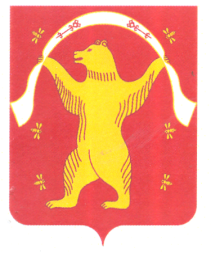 РЕСПУБЛИКА БАШКОРТОСТАНАДМИНИСТРАЦИЯСЕЛЬСКОГО ПОСЕЛЕНИЯИРСАЕВСКИЙ СЕЛЬСОВЕТМУНИЦИПАЛЬНОГО РАЙОНАМИШКИНСКИЙ РАЙОН452344, д. Ирсаево, улица Школьная, 2Тел:2-37-47, 2-37-22